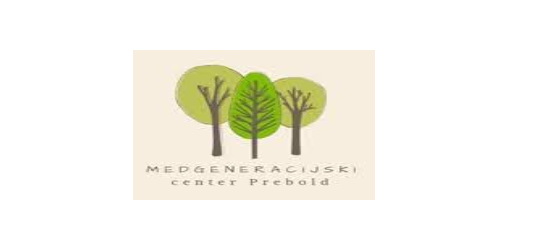 Zadeva : Predstavitvena delavnica na temo portala eZvem – 30.3.2023 v Medgeneracijskem centru Prebold 
Vabljeni v četrtek 30.3.2023  med 10.00 - 11.00 v Medgeneracijski center Prebold na  predstavitveno delavnico na temo portala eZvem. Predavala bo mentorica  Živa Dobnik.Delavnica je namenjena  vsem tistim, ki so digitalni začetniki in se težko znajdejo pri osnovnih digitalnih »opravilih«, kot so:- plačevanje s pomočjo mobilnega telefona in uporaba spletne banke;- nameščanje aplikacije za dokazovanje evropskega zelenega potrdila na mobilni telefon in uporaba le-te;- uporaba aplikacije za spremljanje ocen otrok v šoli, portale za vpis v srednje in višje/visoke šole;- elektronska oddaja različnih vlog v povezavi z e Upravo ali eDavki;- naročanje k zdravniku preko spleta, s pomočjo e napotnice, ogled zdravstvene dokumentacije v portalu eZvem …Digi točka je prostor na UPI – ljudski univerzi Žalec, kamor so vabljeni vsi, ki imajo vprašanja o računalniku, pametnem telefonu ali socialnih omrežjih.Deluje v okviru večgeneracijskega in družinskega centra na UPI Žalec in je za vse udeležence brezplačna.Vstop prost ! 